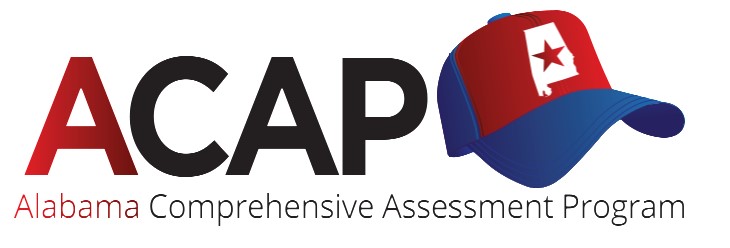 Regional Trainings, Fall 2019                 ACAP SUMMATIVE                 ACAP SUMMATIVE                 ACAP SUMMATIVE                 ACAP SUMMATIVEDateTraining SiteFacility NameStreet AddressCapacity10/7/2019HuntsvilleADTRAN901 Explorer Boulevard20010/8/2019TrussvilleTrussville Civic Center5381 Trussville Clay Road30010/9/2019DothanHouston County Career Center662 West Main Street10010/10/2019MobileUniversity of South AlabamaUCOM Building Room 32407510/11/2019MontgomeryAlabama State UniversityRalph David Abernathy Auditorium300                ACAP ALTERNATE                ACAP ALTERNATE                ACAP ALTERNATE                ACAP ALTERNATEDateTraining SiteFacility NameStreet Address10/7/2019TrussvilleTrussville Civic Center5381 Trussville Clay Road30010/8/2019HuntsvilleADTRAN901 Explorer Boulevard20010/9/2019MontgomeryMontgomery BOE Professional Services Bldg.515 South Union Street12010/10/2019DothanHouston County Career Center662 West Main Street10010/11/2019MobileUniversity of South AlabamaUCOM Building Room 324075